Samos Volunteers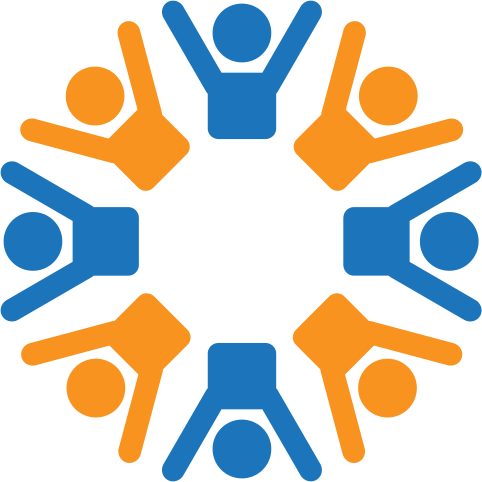 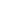 Sponsorship FormHELLO! I’M DOING A [................................] TO RAISE FUNDS FOR SAMOS VOLUNTEERS:Samos Volunteers (SV) provides psycho-social support and essential services to people in the refugee and migrant communities living in Samos, Greece. Their  community centres serve as information hubs, classrooms, and places to relax outside of the camp confines.  They offer people a range of services, including Language Lessons, a Free Clothes Shop, CV Workshops, a Vaccination Programme, a Laundry Service, a Women’s Space, and providing support to the Legal Centre and the Samos LGBTQI+ Group. SV advocates for human rights, human dignity, and a community-based approach to the humanitarian crisis on Samos. SV relies almost completely on private donations. Your support is greatly appreciated.NAMEEMAIL ADDRESSDATEAMOUNT